Nove književne smeri v 20. stoletju  - MODERNIZEM ali AVANTGARDA (izrazit eksperimentalizem):KubizemRušenje oblik, odpravljanje ločil, tok podzavesti (ni logike kraja in časa) ApollinaireFuturizemZačetek v Italiji, Marinetti – Manifest, odklanjajo kulturi in dediščino,  umetnost želijo uničiti, vojna je higiena sveta, nadčlovek, (poezija)DadaizemSkrajni anarhizem, zahtevajo vrnitev k primitivnim glasovomEkspresionizemObčutje kaosa, svobodni ritem, disharmoničnost, težnja k višjemu idealu, slog in obdobjeNaturalizem, realizem, dekadencaUpor proti meščanstvu, deformirane podobe, groteska, patetičen slogNadrealizemProust, Joyce, KafkaNekontrolirane asociacije, halucinacije, prava je samo višja resničnostKonstruktivizemUporaba števil, simbolov … EksistencializemSartre, Camus,  začetnik Dostojevski, KafkaNe opisujejo stvarnosti, lepih in izjemnih čustev, ni mističnega stika z višjo resničnostjoUsmerjeni v natančnejše oblikovanje psihe posameznika, njegovega zaznavanja, predstav in občutkovIzogibajo se olepševanju, želijo prikazati resničnostTok zavesti (snov), notranji monolog, polpremi govorJezik postane svoboden (glede slovnice, ločil..), tvorba nelogičnih stavkovKlasično umetnost zavreči, umetnost naj se zlije s tehničnim napredkom, naj postane del vsakdanjega življenjaF. GARCIA LORCA: VITEZOVA PESEMNadrealizem s špansko tradicionalno pesmijoPosvečena španskemu baročnemu pesniku, ki se vrača v roj. Kraj CordoboMiselni preskok, razbiti stavki, Spoznanje bistva človeka ni odvisno ne od razuma ne od logike, ampak od podzavesti, svoboda, svet kjer je vse izenačeno, dobro in zlo, Razpoloženjska pesem, impresivna in ekspresivna (barve)Rdeča luna, črna - smrt, kri, revolucijaVzkliki, Cordobe ne bo dosegel, smrt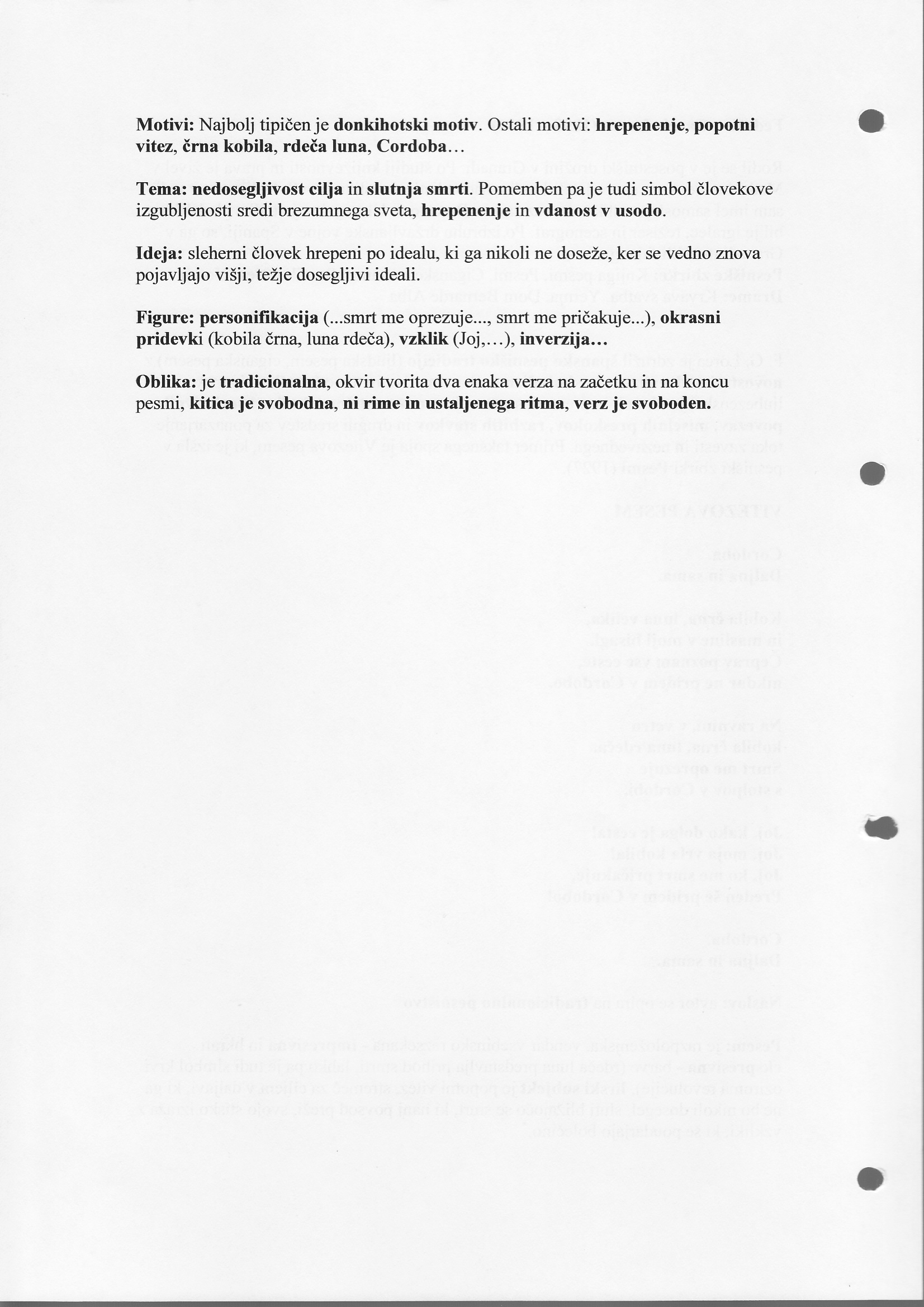 MARCEL PROUST: COMBRAYModernistični roman:Je nasprotje tradicijičutno doživljanje (pitje čaja v njem vzbudi spomine  tehnika nehotnega spomina)številne primere (konkretne predstave mu predstavljajo asociacijo  ASOCIACIJSKA TEHNIKA)1. osebni pripovedovalec ali personalni  govori o sebi, kaj on doživljascenska perspektivadolga, velika povedzgodba ni več logična (največkrat) prvooseben pripovedovalec  Pripovedna tehnika. Tok zavesti.Notranji monolog.Meščanski in plemiški svet, nehotni spomin, hoteni spomin le dopolnilna vlogaOdsotnost fabule, nosilec toka zavesti je prvoosebni pripovedovalec, nehotni spomin posredovan skozi okus, vonj…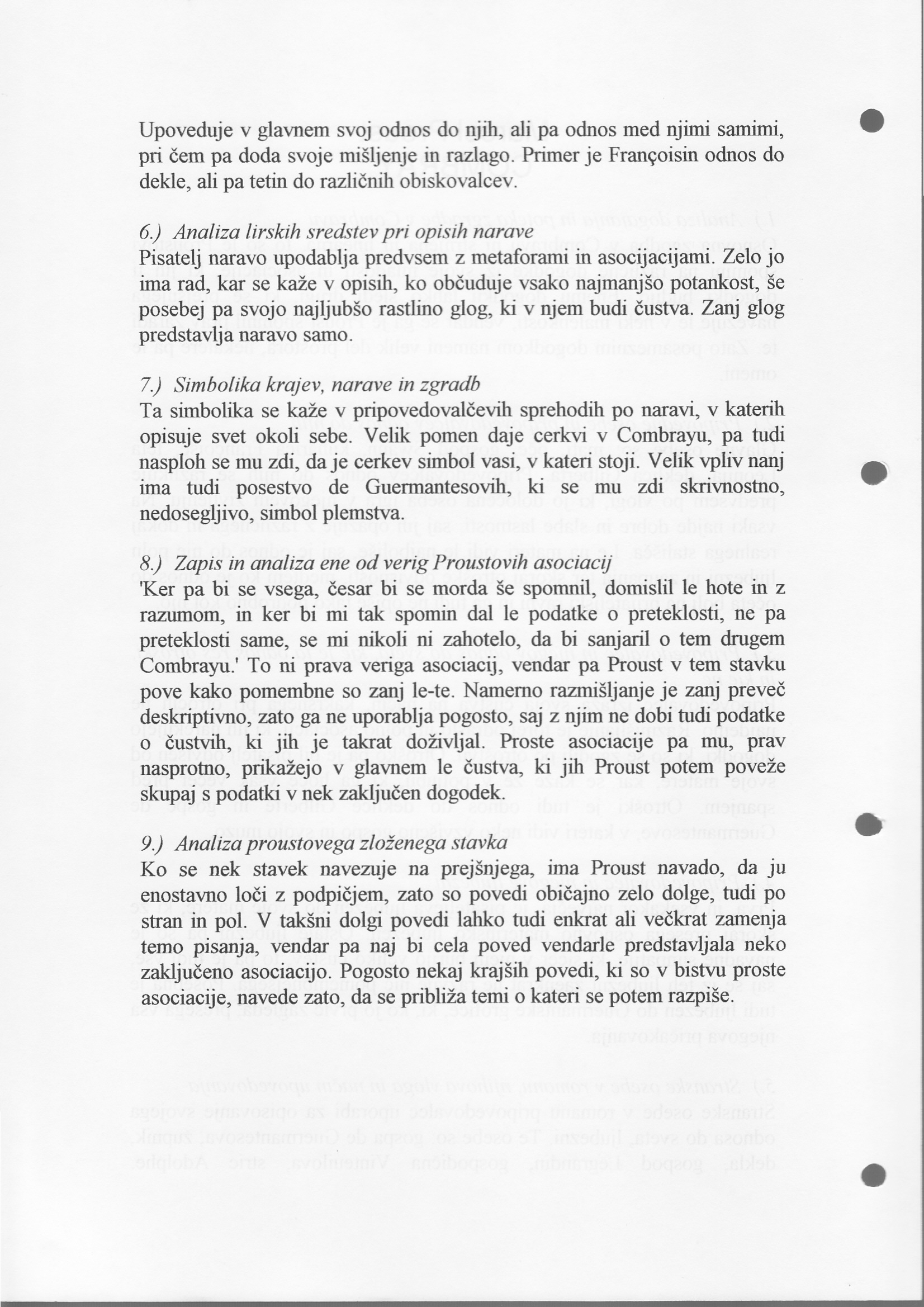 FRAN KAFKA: PREOBRAZBATesnoba, neprijetnost, nelagodje, skrivnosten svetMistika, simboli, preprost slog, nepovezani dogodki, nadrealistične prvineGlavna oseba: Gregor Samsa, hrošč, trgovski potnik, mnogo potujeZaposlen v tovarni, kateri je njegov oče dolžen denar, dela samo SamsaŽrtev pritiska celotne družbe, zamudi v službo, pridejo predpostavljeniZačnejo oddajajti stanovanje, gregorja skrivajoSestra se hoče poročiti, ampak v družini izmeček, postane vsem odvečMotivi:  Preobrazba v živalMrčes, simbol uradništva, odpor do službeDružina se odpove sinuGregorjeva smrtSimboli: Hrana (glasba, umetnost je bistvo), jabolko, oče, soba, okno v svet, slika (damam s krznom, erotika?)Vseveden pripovedovalecModernistična novela:Vsebuje elemente klasične novele, zaplet, vrh, razplet (smrt hrošča), družina ga hitro pozabiGroteskne prvine: Moderna pripovedna groteska (groteska + moderni roman), izražanje neharmonične stvarnosti, opozorilni krik pred nečim ogrožajočim. Tematika. Evropska književnost pred 2. Svetovno vojno